Lycoming County’s Countywide Action Plan (CAP) Stakeholder MeetingAgendaMarch 25, 2021***Welcome, and THANK YOU for participating!***PURPOSEEnsure stakeholders understand CAP milestones and benchmarksCreate continuity between Peer Group communicationBegin considering programmatic/policy recommendationsAGENDAZoom functions and housekeeping ReactionsChat – rename yourself (First, Last Name – Affiliation); type in your name, affiliation, and any other participants joining you in the meetingStakeholder highlightsSkills, priorities, values, and goalsBenchmarks and MilestonesLycoming County pollution reduction goals: ~1.2 million lbs/yr nitrogen, 76,000 lbs/yr phosphorusWhere we are in the planning phase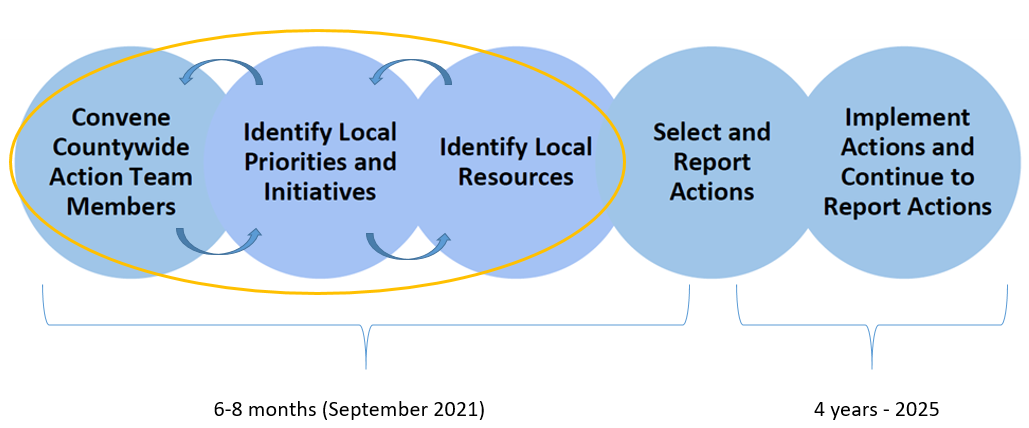 Benchmarks outlineMarch –September: planning meetings with peer groups (about one or two per week)Drafts/CAST model runs: April 29th, June 24th, July 29thFinal submission: September 30thPeer Group UpdatesAgriculture - Embedded in local and regional ag community, has expertise in agricultural best management practices (BMPs) – March 2nd Resources – Supplies knowledge of funding sources, technical assistance, personnel, etc. Also considers the resources that would be needed or available for project implementation – March 4th Watershed – Knowledgeable of watershed ecosystem services, and could supply projects, policies, and programmatic recommendations – March 9th Policy - Considers policies, programs, outreach, and resources that could be implemented – March 16th Recreation - Connected to outdoor recreation and stewardship, able to provide projects, policies, and outreach with this specific outdoor recreation framework – March 23rd Municipal - Provides expertise in potential outreach and education, projects, policies, ordinances, etc. – March 29th Implementation - Focused on how CAP actions would be implemented and potentially prioritized – April 6thPlanning meetings can be scheduled during early morning, late afternoon, evening, and weekends (not just during 8:30—5), and they can be in person (with COVID precautions) Template highlights and common themesQuestions/ConcernsCo-BenefitsOverviewWhat examples have you seen?What co-benefits would you like to see?Programmatic/Policy RecommendationsIf/Then scenariosNext stepsRecruitMore peer group meetingsWhat we’ll discuss in our next meeting:What else can we include in the plan?How can we ensure these initiatives are successful (think through the planning process and consider implementation)? How can we prioritize the projects that we already have in our templates?Next check-in meeting: Thursday, April 29th 9:30am-11:30am